INDIVIDUELLER FÖRDERPLAN  für  DEUTSCH als ZWEITSPRACHE   Klasse (Lerngruppe):                                            Lehrperson:                                                            Zeitraum:                                                                    FP-Nr.:INDIVIDUELLER FÖRDERPLAN  für  DEUTSCH als ZWEITSPRACHE   Klasse (Lerngruppe):                                            Lehrperson:                                                            Zeitraum:                                                                    FP-Nr.:INDIVIDUELLER FÖRDERPLAN  für  DEUTSCH als ZWEITSPRACHE   Klasse (Lerngruppe):                                            Lehrperson:                                                            Zeitraum:                                                                    FP-Nr.:INDIVIDUELLER FÖRDERPLAN  für  DEUTSCH als ZWEITSPRACHE   Klasse (Lerngruppe):                                            Lehrperson:                                                            Zeitraum:                                                                    FP-Nr.:INDIVIDUELLER FÖRDERPLAN  für  DEUTSCH als ZWEITSPRACHE   Klasse (Lerngruppe):                                            Lehrperson:                                                            Zeitraum:                                                                    FP-Nr.:INDIVIDUELLER FÖRDERPLAN  für  DEUTSCH als ZWEITSPRACHE   Klasse (Lerngruppe):                                            Lehrperson:                                                            Zeitraum:                                                                    FP-Nr.:INDIVIDUELLER FÖRDERPLAN  für  DEUTSCH als ZWEITSPRACHE   Klasse (Lerngruppe):                                            Lehrperson:                                                            Zeitraum:                                                                    FP-Nr.:INDIVIDUELLER FÖRDERPLAN  für  DEUTSCH als ZWEITSPRACHE   Klasse (Lerngruppe):                                            Lehrperson:                                                            Zeitraum:                                                                    FP-Nr.:INDIVIDUELLER FÖRDERPLAN  für  DEUTSCH als ZWEITSPRACHE   Klasse (Lerngruppe):                                            Lehrperson:                                                            Zeitraum:                                                                    FP-Nr.:INDIVIDUELLER FÖRDERPLAN  für  DEUTSCH als ZWEITSPRACHE   Klasse (Lerngruppe):                                            Lehrperson:                                                            Zeitraum:                                                                    FP-Nr.:INDIVIDUELLER FÖRDERPLAN  für  DEUTSCH als ZWEITSPRACHE   Klasse (Lerngruppe):                                            Lehrperson:                                                            Zeitraum:                                                                    FP-Nr.:INDIVIDUELLER FÖRDERPLAN  für  DEUTSCH als ZWEITSPRACHE   Klasse (Lerngruppe):                                            Lehrperson:                                                            Zeitraum:                                                                    FP-Nr.:INDIVIDUELLER FÖRDERPLAN  für  DEUTSCH als ZWEITSPRACHE   Klasse (Lerngruppe):                                            Lehrperson:                                                            Zeitraum:                                                                    FP-Nr.:Namen der SchülerInnen, nach Lern-Niveaus (N):A:B:C:Namen der SchülerInnen, nach Lern-Niveaus (N):A:B:C:Namen der SchülerInnen, nach Lern-Niveaus (N):A:B:C:Namen der SchülerInnen, nach Lern-Niveaus (N):A:B:C:Namen der SchülerInnen, nach Lern-Niveaus (N):A:B:C:Namen der SchülerInnen, nach Lern-Niveaus (N):A:B:C:Namen der SchülerInnen, nach Lern-Niveaus (N):A:B:C:Namen der SchülerInnen, nach Lern-Niveaus (N):A:B:C:Namen der SchülerInnen, nach Lern-Niveaus (N):A:B:C:Namen der SchülerInnen, nach Lern-Niveaus (N):A:B:C:Namen der SchülerInnen, nach Lern-Niveaus (N):A:B:C:Namen der SchülerInnen, nach Lern-Niveaus (N):A:B:C:Namen der SchülerInnen, nach Lern-Niveaus (N):A:B:C:THEMA: THEMA: THEMA: THEMA: THEMA: THEMA: THEMA: THEMA: THEMA: THEMA: THEMA: THEMA: THEMA: LERNBEREICHIst-StandIst-StandFörderzieleFörderzieleFörderangeboteDOKUMENTATIONDOKUMENTATIONDOKUMENTATIONDOKUMENTATIONDOKUMENTATIONDOKUMENTATIONDOKUMENTATIONLERNBEREICHIst-StandIst-StandFörderzieleFörderzieleFörderangeboteN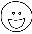 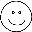 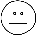 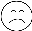 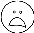 Gehörschulung/AusspracheAGehörschulung/AusspracheBGehörschulung/AusspracheCAlphabetisierungZweitschrifterwerbAAlphabetisierungZweitschrifterwerbBAlphabetisierungZweitschrifterwerbCWortschatzUSB DaZAWortschatzUSB DaZBWortschatzUSB DaZCSprachstrukturenZone der nächsten Entwicklung USB DaZSatz- und Wortbau, Verbformen, Verbstellung, Nomen: Realisierung v. Subjekten u. Objek-ten, Aussageverbindungen (Konjunk-tionen), weitere Strukturwörter: Artikel, Präpositionen, PronomenASprachstrukturenZone der nächsten Entwicklung USB DaZSatz- und Wortbau, Verbformen, Verbstellung, Nomen: Realisierung v. Subjekten u. Objek-ten, Aussageverbindungen (Konjunk-tionen), weitere Strukturwörter: Artikel, Präpositionen, PronomenBSprachstrukturenZone der nächsten Entwicklung USB DaZSatz- und Wortbau, Verbformen, Verbstellung, Nomen: Realisierung v. Subjekten u. Objek-ten, Aussageverbindungen (Konjunk-tionen), weitere Strukturwörter: Artikel, Präpositionen, PronomenCHörverstehenAHörverstehenBHörverstehenCSprechen/Mündliches SprachhandelnUSB DaZASprechen/Mündliches SprachhandelnUSB DaZBSprechen/Mündliches SprachhandelnUSB DaZCLesen/LeseverstehenALesen/LeseverstehenBLesen/LeseverstehenCSchreiben/Schriftliches Sprachhandeln(Texte verfassen)USB DaZASchreiben/Schriftliches Sprachhandeln(Texte verfassen)USB DaZBSchreiben/Schriftliches Sprachhandeln(Texte verfassen)USB DaZCOrthografie(Rechtschreibung)USB DaZAOrthografie(Rechtschreibung)USB DaZBOrthografie(Rechtschreibung)USB DaZCSprachbewusstheit(Sprachbetrachtung)ASprachbewusstheit(Sprachbetrachtung)BSprachbewusstheit(Sprachbetrachtung)CWeitere Lernbereiche(z. B. Mathematik)Weitere Lernbereiche(z. B. Mathematik)Anmerkungen:Anmerkungen:Anmerkungen:Anmerkungen:Anmerkungen:Anmerkungen:Anmerkungen:Anmerkungen:Anmerkungen:Anmerkungen:Anmerkungen:Anmerkungen:Anmerkungen: